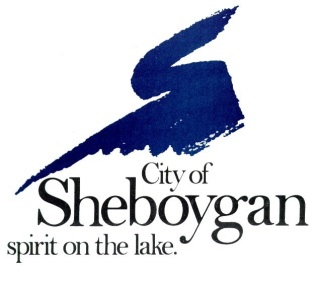 CITY OF SHEBOYGAN 2017 COMMUNITY DEVELOPMENT BLOCK GRANT PROGRAM REQUEST FOR PROPOSALS (RFP)FOR NON PROFIT ORGANIZATIONS AND MUNICIPAL AGENCIESFor fiscal year: April 1, 2017– March 31, 2018THE PROPOSAL SUBMISSION DEADLINE IS:Friday, January 13, 20173:00 P.M.To view and understand the CDBG program, please review the CDBG Operating Policies and Procedures Manual available at http://www.ci.sheboygan.wi.us/wp-content/uploads/2011/05/CDBG_Operating-Manual.pdfA Microsoft Word copy of this application is available on the City’s website: www.sheboyganwi.govNo proposals for the funding cycle will be considered after this date and time.  Applications received after the deadline will be returned unopened.The following RFP is for activities that qualify under as Public Service Activities. A detailed definition of eligible activities can be found later in this application. Proposals must provide evidence that the proposed program will primarily serve low and moderate income residents in the City of Sheboygan.If an organization is planning to request funding for more than one program, each must be submitted separately.An emphasis will be made to fund programs that meet one or more of the three national objectives described below:Benefitting low- and moderate-income (LMI) persons, ie affordable housing, LMI jobs, LMI area benefit, etc.Prevention/Elimination of Slums or BlightMeeting other community development needs having a particular urgency because existing conditions pose a serious and immediate threat to the health or welfare of our community.As part of this application, the following items are Mandatory to be submitted:Budget Information (current year and past year)Written documentation regarding income verification process.  Most recent audited financial statement or audit report.  Recipients of CDBG funds must provide an audited financial statement for the fiscal year in which the funds are received within 150 days of the end of the organization’s fiscal year.  Organizations with $30,000 or less of annual expenditures/disbursements may provide a limited scope review.  If any agency is not required to undertake an annual audit, reason(s) in writing must be clearly defined. List of Board of Directors, including agency policy regarding Board membership and tenure of Directors.By-Laws and/or Resolutions of the Board, including Restricted or Designated Funds.Any other documentation that will assist in understanding and evaluating your Agency’s request.Incomplete applications will be disqualified and late applications will not be reviewed.  Please make sure all necessary items are included.  A completed application, plus two (2) hard-copies and one electronic copy (such as on a flash drive or CD), must be submitted by 3:00 PM on Friday, January 13, 2017. Proposals may be hand delivered or sent by mail. Proposals sent by mail must be postmarked no later than January 13, 2017. City of SheboyganDepartment of City Development828 Center Avenue, Suite 104Sheboygan, WI 53081Questions concerning this RFP should be addressed to Chad Pelishek, Director of Planning & Development at the address above or call (920) 459-3383.GENERAL REQUIREMENTSThe FY 2017-2018 Community Development Block Grant (CDBG) Program has not received notification of the yearly allocation.  All funding allocations by the Committee will be contingent on the amount of allowable funding from HUD and may be subject to change. If approved allocation does change, the Department of Planning and Development will notify each public service agency in writing of the change. Proposals must provide evidence that the proposed program will primarily serve low and moderate-income City of Sheboygan residents.If the proposal does not meet one of the three National Objectives, or is determined to be ineligible under any of the CDBG regulations, the project will not be considered for funding.You are encouraged to check with us before submitting your proposal to make sure it is an eligible activity.Applications which are approved for funding are subject to monitoring of files and records for the program year in which funding is received. Your Responsibilities as a CDBG Sub-granteeAll CDBG recipients are responsible for maintaining accurate records of all expenditures, certifying that programs are reaching the target population, and performing annual audits of all financial records. CDBG recipients must verify and document City of Sheboygan residency and U.S. legal status of all beneficiaries. Recipients are also responsible for completing quarterly reports and submitting them to the City of Sheboygan, Dept. of Planning & Development. Staff is available to assist you and will work with your organization to help you achieve success in your program.FORMAT OF SUBMISSION:Please submit one original, two (2) hard-copies and one electronic copy (such as on a flash drive or CD) of the application and attachments.  This page was intentionally left blank.BASIC INFORMATIONName of organization:______________________________________________________Address: ________________________________________________________________Charitable Tax #:_____________________________  Year founded:________________Contact person:______________________________  Title:_______________________Phone number:_______________________________  Email:______________________Non-Profit Status (i.e., 501(c)(3): ____________________________________________Municipal Department/Agency:   _____________________________________________DUNS # ________________________________________________________________PROJECT INFORMATIONProject title:______________________________________________________________Grant requested: $___________________PROJECT BUDGETPlease provide the budget for the ENTIRE PROGRAM in the box below.  Include CDBG and ALL OTHER sources of revenue for the program.PROJECT TYPEPlease select the type of project you are requesting funding for –Please check all that apply:Public Services - Includes labor, supplies,and materials including but not limited tothose concerned with:	Employment	Education	Crime prevention	Recreational needs	Drug abuse	Energy conservation	Fair housing counseling	Senior Services		Youth Services	Homebuyer down payment	assistance	Other Eligible Activity (List below):______________________________________________	Housing Rehabilitation: Thisincludes labor, materials, and other costsrelated to rehabilitating houses:	Property Acquisition: Acquisition ofproperty for any public purpose whichmeets one of the national objectives.	Demolition: Clearance, demolition or removal of buildings and improvements, including movement of structures to other sites.    	Code Enforcement: Costs incurredfor inspection for code violations andenforcement of codes in deteriorating ordeteriorated areas.Commercial or IndustrialRehabilitation: The acquisition,construction, rehabilitation or installationof commercial or industrial buildings,structures and other real propertyequipment and improvements, includingrailroad spurs or similar extensions.Micro-enterprise Assistance: Theprovision of assistance to businesseshaving five or fewer employees.Planning: Costs of data gathering,studies, analysis, and preparation of plansand the identification of actions that willimplement such plans.Public Facilities and Improvements:Acquisition, construction, reconstruction,rehabilitation, or installation of publicfacilities and improvements.Special Economic DevelopmentActivities: Provision of assistance to aprivate for-profit business and economicdevelopment services related to theprovision of assistance.Fair Housing: Provision of fairhousing service and fair housingenforcement, education and outreach.Project Description:  (attach no more than 5 pages to this application).  Indicate whether this is a new program.  Describe the program in depth of detail adequate to prevent any misunderstanding.  However, excessive verbiage does not increase likelihood of funding. Provide data on the number of people served by your program in the following table.Median Income for Household Size is located on Appendix AYOUR ORGANIZATIONProvide a brief description of your organization, its mission and goals, and key areas of activity. Include all services provided with numbers of recipients for past three years (summarized). Statement of Specific Community need:Proposed Program Goals:Proposed Program Outcome Objective(s):Proposed Program Outcome measures (minimum of three):a)b)c)NATIONAL OBJECTIVESTo be eligible for funding, the project and/or activity you are requesting funding for must address one national objective.The project or activity described in this application directly benefits low- and moderate-income persons (please check all that apply)The project meets the needs of low- and moderate-income persons.  At least 51 percent of the participants or beneficiaries of the program must meet the low- and moderate-income guidelines listed in Appendix A.The project is located in a low- and moderate-income area. In this case, the project must meet the needs of the residents of one of the areas identified on the map in Appendix B.  Typical activities funded are streets improvements, water and sewer lines, parks, and other public facilities.The project meets the needs of one of the following specific groups of people (low-mod limited clientele): abused children, elderly persons, battered spouses, homeless persons, severely disabled persons, illiterate adults, persons living with AIDS and migrant farm workers.This project provides housing assistance to low- and moderate-income households.  Fundable activities include housing rehabilitation, acquisition of property for housing, and homeownership assistance.This project creates or retains jobs for low- and moderate-income persons.The project described eliminates specific instances of blight or physical decay.  The only activities to be funded under this category are acquisition, demolition or rehabilitation of buildings.Describe how your program will meet one of the three national objectives, (ie benefit f LMI persons, prevention/elimination of blight/slum, or meets other community development needs).Please describe the program services including hours of operation and is the service provided by: 	STAFF_______	VOLUNTEERS_______	BOTH________PROGRAM BENEFICIARIES:Specify the population to be served by this proposal.  Provide a brief description of the potential recipients including age, ethnicity, gender, income levels, and any other relevant characteristics.What is the geographic area to be served (attach a map if the project in not City-wide)?What services will be provided?  What is the plan of action to be carried out?How will you track beneficiaries’ data (income)?Describe what is unique about this program or project.  Explain how this does not duplicate services currently provided or fills a gap currently unavailable in the City of Sheboygan.Will you provide on-going case management to the people serve by your program or project?  If yes, how will you provide this on-going case management?How will you verify and document City of Sheboygan residency and US legal status of your beneficiaries?Estimate the number of individuals or households you expect to directly serve with the CDBG funds you are requesting.	Total number of recipients			(households, housing units, jobs)	Total low- and moderate-income recipients		(households, housing units, jobs)PROGRAM STAFFING (Paid Staff and Volunteers) including how many of each, their titles and qualifications?PROPOSED PROGRAM OUTCOMES/IMPACTS:OUTCOME/IMPACT OF PROGRAMCOMMUNITY RESPONSIVENESS TO PROGRAMROLE/IMPORTANCE OF CITY OF SHEBOYGAN CDBG FUNDINGPLANNING FOR SUSTAINABILITYDoes the organization have financial stability goals?If so, list them.Does the annual income statement for each of the past three years show a surplus or a deficit?If deficits have occurred what action has been taken?RELATION TO OTHER PUBLIC OR PRIVATE PROGRAMS: Describe how your program will relate to and coordinate with other programs underway or proposed for the City of Sheboygan.  Indicate if there is a formal contractual linkage. DUPLICATION/OVERLAP OF SERVICES: Indicate whether other organizations provide a similar program and how your program avoids duplication of services. HUD requires that a public service activity must be either a new service, or a quantifiable increase in the level of a service above that which has been provided.  Please address how the activity that you propose for 2017 meets this requirement.Provide a detailed list of accomplishments from previously funded Block Grant activities, if applicable. NOTE: Each organization that is funded through the HUD monies will be required to provide quarterly monitoring reports to the City of Sheboygan Dept. of Planning and Development indicating how your organization has met one or more of the three national objectives set forth by HUD and will be required to provide demographic data on the persons assisted.Have you or any officers of your organization ever been involved in bankruptcy or insolvency proceedings?Yes_________		No_________ If yes, please provide the details.Are you or your organization involved in any pending lawsuits?Yes_________		No_________ If yes, please provide the details.15. 	Please indicate the census tracts/block groups that your programming will serve based on the attached map.Please indicate whether your organization completes a single audit? _______	Single Audit Not Required (Total Federal Expenditures less than $500,000)_______	Single Audit Required (Total Federal Expenditures more than $500,000)	If a single audit is required, please indicate your total Federal expenditures in a calendar year. _________________________Does your organization have more than 25 employees? __________ If yes, please attach a listing of each employee, their National Origin and Race per the requirements of the Equal Opportunity Commission.CertificateI hereby certify that all the above statements and attachments submitted hereto are true and correct to the best of my knowledge and belief.____________________________________		________________________Authorized Signature						Date____________________________________ Print Name and Title     APPENDIX AMAXIMUM HOUSEHOLD INCOME LIMITS(as of January 2016)APPENDIX B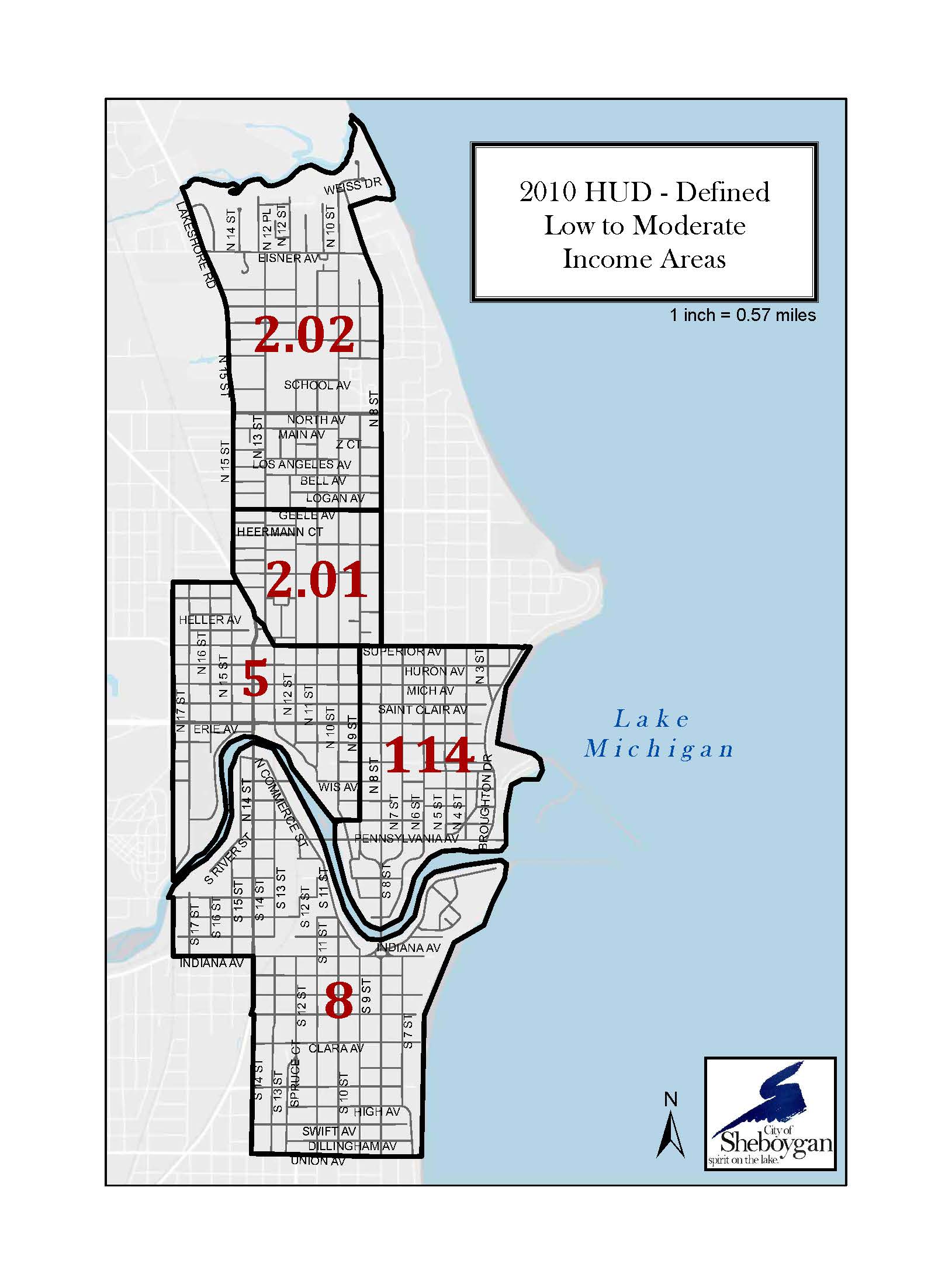 Support and RevenueLast Year’sActualCurrentYear’s BudgetNext Year’sProposedCommunity Development Block Grant (CDBG)ContributionsFoundations & Venture GrantsSpecial EventsLegacies & Bequests (unrestricted)Collected through local member unitsContributed by Assoc. OrganizationsOther Government Fees & GrantsStateline United WayAll Other United WayMembership DuesProgram Service FeesSales –Materials, ServicesSales to the Public/ Product SalesInvestment IncomeMisc. Revenue (not otherwise listed)Total Support and Revenue$$$ExpensesSalariesEmployee BenefitsPayroll TaxesProfessional FeesSuppliesTelephonePostageOccupancy (building, grounds, utilities)Equipment Rental & MaintenancePrinting, Art Work, PublicationsMileage for StaffConferences, Conventions, MeetingsAgency DuesAwards, Grants,& Individual AssistanceOfficers & Directors Liability InsuranceMisc. Expenses (not otherwise listed)Total Expenses (Before Depreciation)$$$Deficit or Excess (Revenue –Expenses)$$$DepreciationPayment to National OrganizationHousehold TypeClient StatisticsClient StatisticsClient StatisticsHousehold TypeLast YearThis Year           to DateNext Year ProjectedHouseholds, Below 30% of the County Median IncomeHouseholds, Below 50% of the County Median Income Households, Below 80% of the County Median IncomeHouseholds, Above 80% of the County Median IncomeHouseholds, Not Low/ Moderate IncomeTOTALRaceSingle Race and EthnicityWhite (Hispanic)White (Non-Hispanic)Black/ African American (Hispanic)Black/ African American (Non-Hispanic)Asian (Hispanic)Asian (Non-Hispanic)American Indian/ Alaska Native (Hispanic)American Indian/ Alaska Native (Non-Hispanic)Native Hawaiian/ Other Pacific Islander (Hispanic)Native Hawaiian/ Other Pacific Islander (Non-Hispanic)Multi-Race and EthnicityAmerican Indian/Alaska Native and White (Hispanic)American Indian/Alaska Native and White (Non-Hispanic)Asian and White (Hispanic)Asian and White (Non-Hispanic)Black/African American and White (Hispanic)Black/African American and White (Non-Hispanic)American Indian/ Alaska Native & Black/African American (Hispanic)American Indian/ Alaska Native & Black/African American (Non-Hispanic)All Other Races (Hispanic)All Other Races (Non-Hispanic)TOTAL ALL RACES & ETHNICITYHouseholds with Children under 18 Households with Handicapped/ Disabled PersonsHouseholds with Elderly (62+)Households with Male Head of HouseholdHouseholds with Female Head of HouseholdFAMILY SIZEMEDIAN INCOME OF 50%MEDIAN INCOME OF 80%1$22,950$36,7002$26,200$41,9503$29,500$47,2004$32,750$52,4005$35,400$56,6006$38,000$60,8007$40,650$65,0008+$43,250$69,200